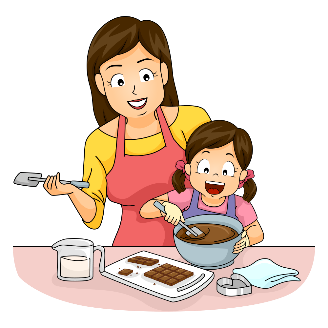 <Name of the candy store><Name of the candy store><Name of the candy store><Name of the candy store>The cost of cakesThe cost of cakesThe cost of cakesThe cost of cakes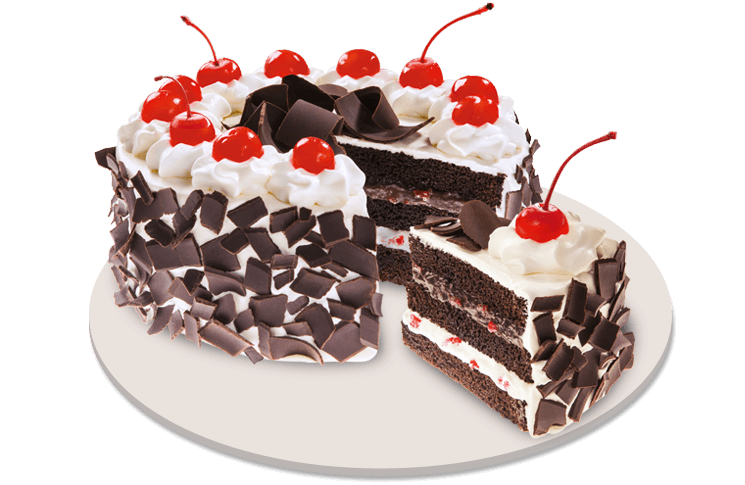 Black ForestBlack ForestLayers of decadent, moist chocolate fudge cake layered with fluffy cream and delectable chocolate cherry filling, topped with chocolates and cherriesLayers of decadent, moist chocolate fudge cake layered with fluffy cream and delectable chocolate cherry filling, topped with chocolates and cherries8 in.$300.00Layers of decadent, moist chocolate fudge cake layered with fluffy cream and delectable chocolate cherry filling, topped with chocolates and cherriesLayers of decadent, moist chocolate fudge cake layered with fluffy cream and delectable chocolate cherry filling, topped with chocolates and cherries10 in.$330.00Layers of decadent, moist chocolate fudge cake layered with fluffy cream and delectable chocolate cherry filling, topped with chocolates and cherriesLayers of decadent, moist chocolate fudge cake layered with fluffy cream and delectable chocolate cherry filling, topped with chocolates and cherries12 in.$360.00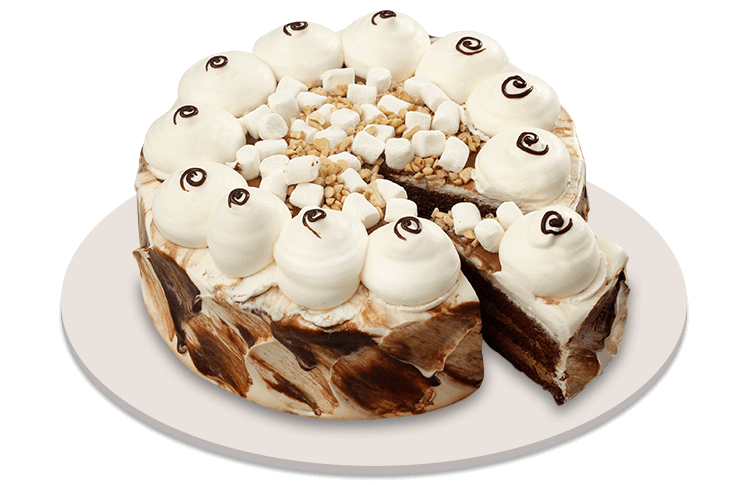 Rocky RoadRocky RoadA chocolate chiffon cake, filled with creamy chocolate icing, and infused with the perfect balance of crunchy cashew nuts and soft vanilla mallowsA chocolate chiffon cake, filled with creamy chocolate icing, and infused with the perfect balance of crunchy cashew nuts and soft vanilla mallows8 in.$300.00A chocolate chiffon cake, filled with creamy chocolate icing, and infused with the perfect balance of crunchy cashew nuts and soft vanilla mallowsA chocolate chiffon cake, filled with creamy chocolate icing, and infused with the perfect balance of crunchy cashew nuts and soft vanilla mallows10 in.$330.00A chocolate chiffon cake, filled with creamy chocolate icing, and infused with the perfect balance of crunchy cashew nuts and soft vanilla mallowsA chocolate chiffon cake, filled with creamy chocolate icing, and infused with the perfect balance of crunchy cashew nuts and soft vanilla mallows12 in.$360.00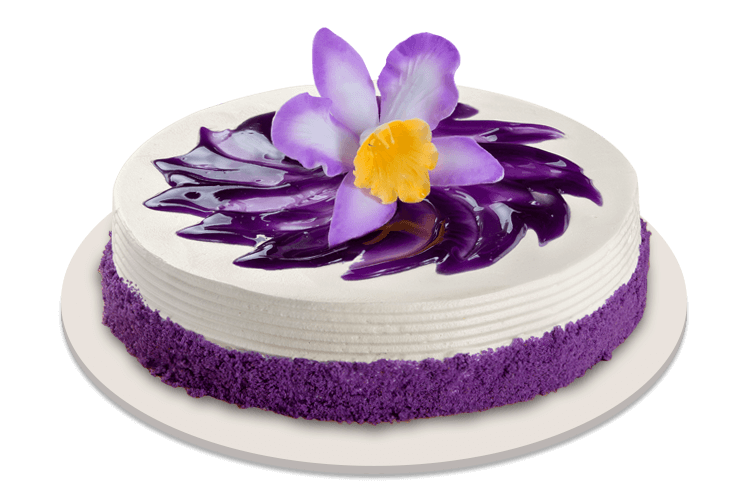 Ube BloomUbe BloomSoft ube chiffon cake made with real ube halaya filling. Coated with white frosting and with ube crumble on the side. Topped off with a flower accessory and embellished with ube glaze.Soft ube chiffon cake made with real ube halaya filling. Coated with white frosting and with ube crumble on the side. Topped off with a flower accessory and embellished with ube glaze.8 in.$300.00Soft ube chiffon cake made with real ube halaya filling. Coated with white frosting and with ube crumble on the side. Topped off with a flower accessory and embellished with ube glaze.Soft ube chiffon cake made with real ube halaya filling. Coated with white frosting and with ube crumble on the side. Topped off with a flower accessory and embellished with ube glaze.10 in.$330.00Soft ube chiffon cake made with real ube halaya filling. Coated with white frosting and with ube crumble on the side. Topped off with a flower accessory and embellished with ube glaze.Soft ube chiffon cake made with real ube halaya filling. Coated with white frosting and with ube crumble on the side. Topped off with a flower accessory and embellished with ube glaze.12 in.$360.00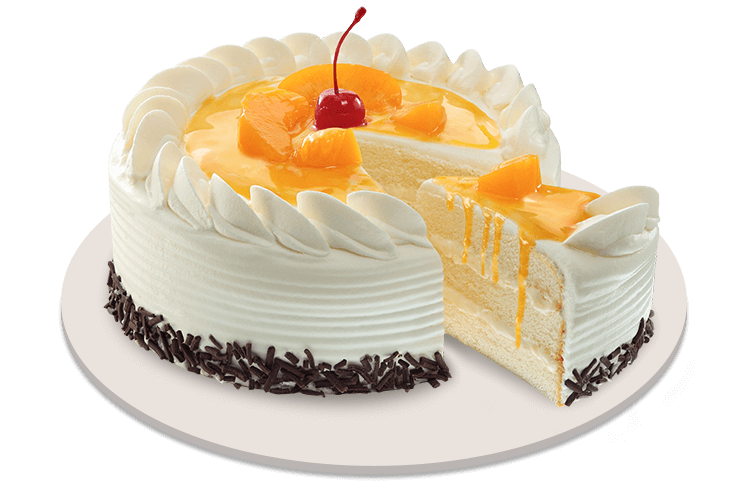 Peach Mango SymphonyPeach Mango SymphonyMelt-in-your-mouth vanilla cake with mango mousse filling infused with cheese to give it a delicious sweet and salty taste. Topped with peaches and embellished with grated chocolate.Melt-in-your-mouth vanilla cake with mango mousse filling infused with cheese to give it a delicious sweet and salty taste. Topped with peaches and embellished with grated chocolate.8 in.$300.00Melt-in-your-mouth vanilla cake with mango mousse filling infused with cheese to give it a delicious sweet and salty taste. Topped with peaches and embellished with grated chocolate.Melt-in-your-mouth vanilla cake with mango mousse filling infused with cheese to give it a delicious sweet and salty taste. Topped with peaches and embellished with grated chocolate.10 in.$330.00Melt-in-your-mouth vanilla cake with mango mousse filling infused with cheese to give it a delicious sweet and salty taste. Topped with peaches and embellished with grated chocolate.Melt-in-your-mouth vanilla cake with mango mousse filling infused with cheese to give it a delicious sweet and salty taste. Topped with peaches and embellished with grated chocolate.12 in.$360.00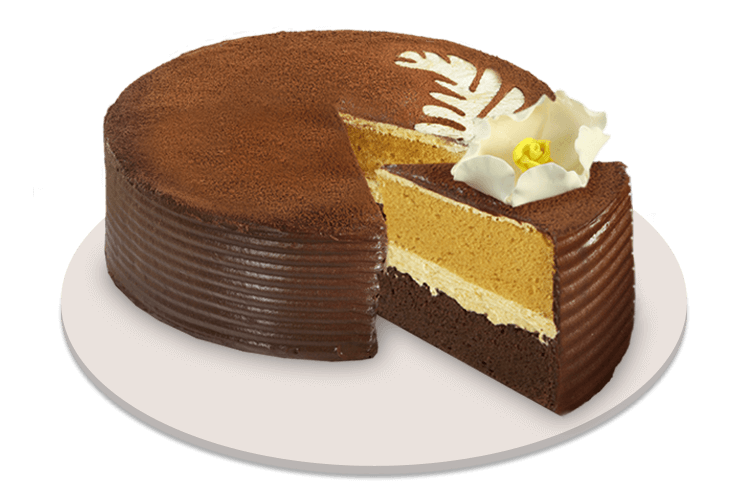 Cappuccino CreamCappuccino CreamA coffee cake with coffee liquor cream filling layered between fluffy chocolate and mocha chiffon cakes. Wrapped in milk chocolate cream, with cocoa powder.A coffee cake with coffee liquor cream filling layered between fluffy chocolate and mocha chiffon cakes. Wrapped in milk chocolate cream, with cocoa powder.8 in.$300.00A coffee cake with coffee liquor cream filling layered between fluffy chocolate and mocha chiffon cakes. Wrapped in milk chocolate cream, with cocoa powder.A coffee cake with coffee liquor cream filling layered between fluffy chocolate and mocha chiffon cakes. Wrapped in milk chocolate cream, with cocoa powder.10 in.$330.00A coffee cake with coffee liquor cream filling layered between fluffy chocolate and mocha chiffon cakes. Wrapped in milk chocolate cream, with cocoa powder.A coffee cake with coffee liquor cream filling layered between fluffy chocolate and mocha chiffon cakes. Wrapped in milk chocolate cream, with cocoa powder.12 in.$360.00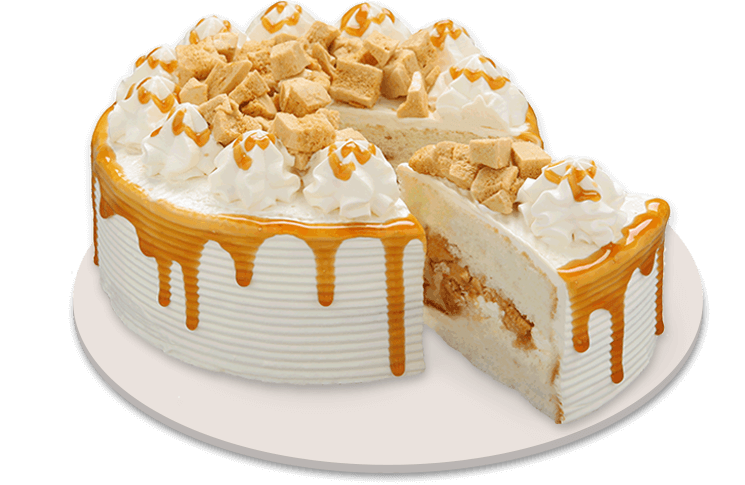 Caramel CrunchCaramel CrunchTempting layers of cream cake topped and filled with delicious honeycomb caramelTempting layers of cream cake topped and filled with delicious honeycomb caramel8 in.$300.00Tempting layers of cream cake topped and filled with delicious honeycomb caramelTempting layers of cream cake topped and filled with delicious honeycomb caramel10 in.$330.00Tempting layers of cream cake topped and filled with delicious honeycomb caramelTempting layers of cream cake topped and filled with delicious honeycomb caramel12 in.$360.00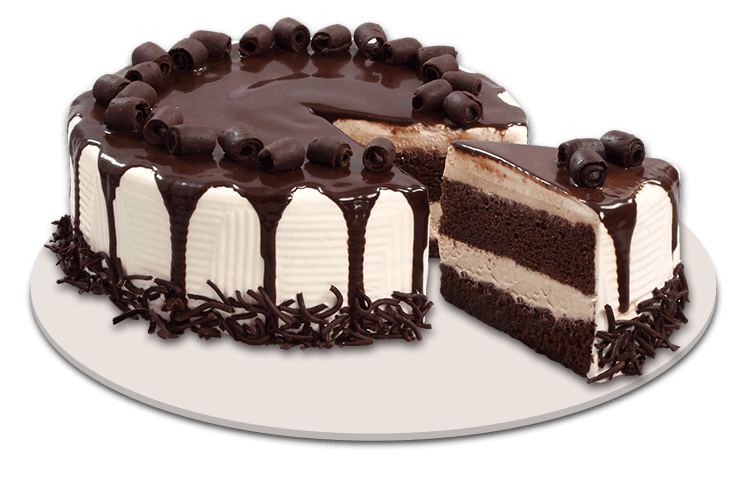 Tiramisu MeltdownTiramisu MeltdownTwo-layer cake of choco chiffon and cream cheese with a hint of coffee liquorTwo-layer cake of choco chiffon and cream cheese with a hint of coffee liquor8 in.$300.00Two-layer cake of choco chiffon and cream cheese with a hint of coffee liquorTwo-layer cake of choco chiffon and cream cheese with a hint of coffee liquor10 in.$330.00Two-layer cake of choco chiffon and cream cheese with a hint of coffee liquorTwo-layer cake of choco chiffon and cream cheese with a hint of coffee liquor12 in.$360.00<9292 Город, улица, номер дома> |  номер телефона > <Адрес сайта>